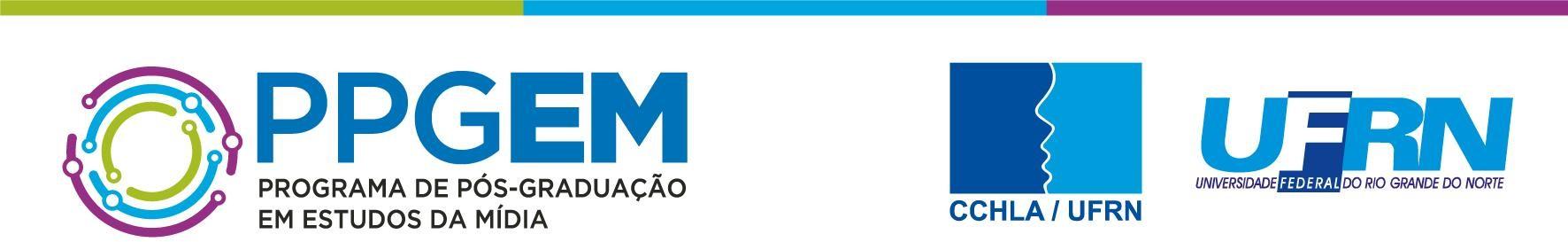 ANEXO III – REQUERIMENTO DE AVALIAÇÃO ÉTNICO-RACIALREQUERIMENTOEu, ______________________________ 	, de matrícula________________,regularmente matriculado (a) no curso de	_____(mestrado ou doutorado) do  Programa de Pós-Graduação em Estudos da Mídia, venho, por meio deste, uma vez que me declaro	( negro - preto ou pardo), para o fim específico de atender ao previsto na Resolução nº 047/2020 - CONSEPE, de 08 de setembro de 2020, e ao Edital nº 001/2024 do PPGEM, requisitar a avaliação por parte da Comissão de Heteroidentificação Étnico-Racial da UFRN, a fim de poder constar no cadastro de reserva de bolsas do programa como beneficiário das políticas afirmativas de recorte étnico-racial.Assinatura do(a) Candidato(a)Natal/RN, 	de	de______.